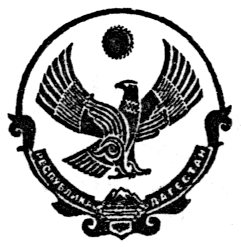 РЕСПУБЛИКА ДАГЕСТАНМУНИЦИПАЛЬНОЕ ОБРАЗОВАНИЕ «РУТУЛЬСКИЙ РАЙОН»МУНИЦИПАЛЬНОЕ КАЗЕННОЕ ОБРАЗОВАТЕЛЬНОЕ УЧРЕЖДЕНИЕ «КАЛИНСКАЯ СОШ»от “01“ сентябрь  2020г.                                                                     №5	Приказ «О создании комиссии по проверке и организации горячего питания учащихся 1  – 4  классов»   Создать комиссию по проверке организации горячего питания учащихся 1-4 классов в составе :Селимова Ш.Д.,  зам. директора по УР;Галимова Т.С., зам. директора по УВР;Эмиргамзаева Ш.Э., Председателя Профкома школы;Курбанова Ш.Р., зам. директора по АХЧ;   Директор школы   МКОУ «Калинская СОШ»                     Эмиргамзаев К.Э.